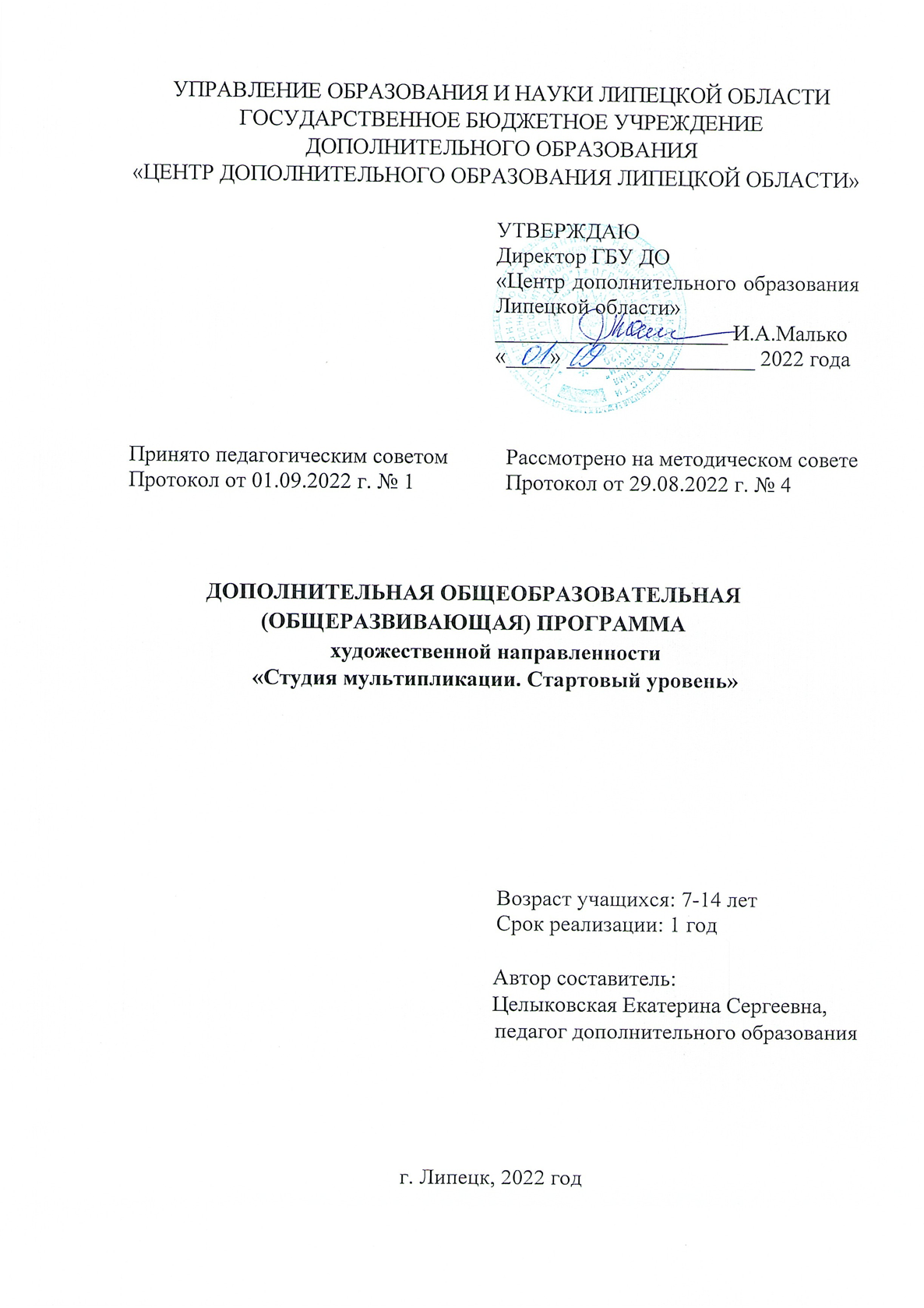 СОДЕРЖАНИЕ1. Комплекс основных характеристик программы1.1 Пояснительная записка………………………………………………………......21.2 Цель и задачи программы………………………………………………………..71.3 Содержание программы…………………………………………………………81.4 Планируемые результаты ……………………………………………………...102. Комплекс организационно-педагогических условий2.1Формы аттестации………………………………………………………………122.2 Методическое обеспечение…………………………………………………….182.3 Календарный учебный график…………………………………………………202.4 Рабочая программа……………………………………………………………..212.5 Условия реализации программы………………………………………………543. Иные компоненты3.1 Воспитательная работа ………………...............................................................553.2 Работа с родителями (законными представителями)………………….…......564. Список литературы………………………………………………………….....571. Комплекс основных характеристик образования1.1. Пояснительная запискаДополнительная общеобразовательная (общеразвивающая) программа социально-гуманитарной направленности «Студия мультипликации» разработана в соответствии с нормативными документами, в которых закреплены содержание, роль, назначение и условия реализации программ дополнительного образования:1. Федеральный Закон «Об образовании в Российской Федерации» (№ 273-ФЗ от 29.12.2012) (ред. от 31.07.2020 г.)2. Приказ Министерства просвещения РФ от 9 ноября 2018 г. № 196 «Об утверждении Порядка организации и осуществления образовательной деятельности по дополнительным общеобразовательным программам» (ред. от 30.09.2020 г.)3. Приказ Минобрнауки от 23.08.2017 № 816 «Об утверждении Порядка применения организациями, осуществляющими образовательную деятельность, электронного обучения, дистанционных образовательных технологий при реализации образовательных программ» (Зарегистрировано в Минюсте России от 18.09.2017№ 48226) 4. Постановление Главного государственного санитарного врача Российской Федерации от 28.09.2020 г. № 28 «Об утверждении санитарных правил СП 2.4.3648-20 «Санитарно-эпидемиологические требования к организациям воспитания и обучения, отдыха и оздоровления детей и молодежи».	 5. Федеральный Закон от 31.07.2020 г. № 304 «О внесении изменений в ФЗ «Об образовании в РФ» по вопросам воспитания обучающихся»	 6. Концепция развития дополнительного образования детей до 2030 года, утвержденная распоряжением Правительства Российской Федерации от 31 марта 2022 г. № 678-р.Программа стартового уровня предполагает занятия в студии, которые способствуют расширению кругозора детей, повышению эмоциональной культуры, культуры мышления, формированию убеждения и идеалов. Она предоставляет большие возможности для развития творческих способностей детей, сочетая теоретические и практические занятия, результатом которых является реальный продукт самостоятельного творческого труда. В процессе создания мультипликационного фильма развиваются сенсомоторные качества, связанные с действиями руки ребенка, обеспечивающие быстрое и точное усвоение технических приемов в различных видах деятельности, восприятие пропорций, особенностей объемной и плоской формы, характера линий, пространственных отношений; цвета, ритма, движения. Творческие способности, направленные на создание нового, формируются только на нестандартном материале, который делает невозможным работу по существующему шаблону. Анимация - искусство, разрушающее все стереотипы изображения, движения, создания образов, чьи «границы совпадают только с границами воображения». Программа направлена на изучение пластилиновой анимации, расширение познаний о материалах, инструментах и методах для лепки из пластилина, развитие творческих способностей, фантазии учащихся. «Пластилиновая анимация» позволит не только слепить персонаж, но и «оживить» его. В данной дисциплине умещается комплекс процессов и видов искусств, с помощью которых, ребенок может сотворить свою сказку. Соединение традиционных предметов, техник, методов с новыми технологиями позволяет привлечь наибольшее внимание современного школьника к искусству.В программе содержится коррекционно-развивающий модуль по воспитательной работе с детьми.Адаптация школьного образования предполагает в первую очередь обращенность к особенностям ребенка, его всестороннее развитие, создание благоприятных условий для раскрытия способностей.В связи с этим коррекционно-развивающий аспект состоит в воспитательной работе с детьми в том, чтобы не только обеспечить усвоение совокупности конкретных знаний художественно-эстетической и технической направленности, но и сформировать у обучающихся представления о внутреннем потенциале развития, который позволит в будущем осуществляться не только саморазвитию и саморегуляции личности, но и эффективному самостоятельному приобретению знаний.Коррекционно-развивающая работа с детьми представляет собой организацию целостной осмысленной деятельности ребенка и педагога, проводимой в соответствии с определенными научно обоснованными принципами.- Развитие умений и навыков, позволяющих в комплексе развивать познавательную деятельность и личность ребенка.- Развитие умения думать, рассуждать, строить умозаключения, используя для этого диалог ребенка и учителя, в котором педагог задает вопросы, стимулирующие мышление.- Развитие у учащегося основных (базовых) мыслительных операций и важнейших интеллектуальных умений, составляющих ядро любой познавательной деятельности человека.- Коррекция и развитие понимания. Формирование умения понимать общий и переносный смысл слов, фраз.При организации коррекционно-развивающей работы значительное внимание уделяется психологическим особенностям возрастных групп, индивидуальности детей, своеобразию их поведенческих и эмоциональных реакций. Коррекционно-развивающая работа с детьми осуществляется по принципу дифференцированного и индивидуального подхода. Индивидуальные занятия направлены на исправление недостатков психического развития этих детей, ликвидацию пробелов в знаниях.Занятия проводятся с учащимися по мере выявления индивидуальных пробелов в их развитии и обучения. Учитываются возрастные черты мышления ученика. Использоваться могут одни и те же методики и упражнения, но при этом меняется уровень их сложности. Универсальной формой коррекционных занятий является игра.Направленность программы – художественнаяДополнительная общеобразовательная (общеразвивающая) программа «Студия мультипликации» предназначена педагогам для использования в системе дополнительного образования детей. Занятия в объединении дадут возможность любому ребенку побывать в роли идейного вдохновителя, сценариста, актера, художника, аниматора, режиссера и даже монтажера. То есть, дети смогут познакомиться с разными видами творческой деятельности, получат много новой необыкновенно интересной информации. Это прекрасный механизм для развития ребенка, реализации его потребностей и инициатив, раскрытия внутреннего потенциала, социализации детей через сочетание теоретических и практических занятий, результатом которых является реальный продукт самостоятельного творческого труда детей.          Новизна программы 	В основу содержания программы положены сведения из различных областей науки и дисциплин, а также знакомство с различными телевизионными специальностями как - сценарист, режиссер, художник, оператор, звукорежиссер, дизайнер – декоратор, монтаж и пр. Если мы просто проследим путь создания мультфильма, то мы легко набросаем список «дисциплин», которые осваиваются воспитанниками в этом процессе:идея (чаще всего мультфильм начинается с идеи) — это прежде всего развитие воображения; сценарий — это владение языком, начальная литературная подготовка, драматургия (как сделать, чтобы история была интересной); разработка образов, персонажей, фонов — это опять развитие воображения, изобразительное и декоративно-прикладное искусство;  создание раскадровки — это основы киноведения, работа с планами, опять   же драматургия и даже театральное мастерство; подготовка к съёмке — тут порой нужно придумать, а как снять то или это. Это уже основы конструирования и технологий; съёмка — тут нужно собрать в кучу все, что уже наработано; озвучивание — прежде всего актёрское мастерство, выразительное чтение; монтаж, обработка — работа в программе. Применение поисковых методов обучения в решении разного уровня сложности проблемных ситуаций; применение исследовательской деятельности с использованием игровых технологий обучения; изучение элементов таких предметов как «Рисунок», «Цветоведение», «Основы композиции», «Основы лепки».В ходе обучения дети занимаются проектной деятельностью, что позволяет не только развить художественный вкус, способность анализировать ситуацию, учит ставить перед собой цели и задачи, расставлять акценты, прогнозировать ожидаемый результат, но и сформировать мотивацию к творческой работе.	Актуальность программы поиски новых более эффективных психолого-педагогических подходов к процессу организации воспитания и обучения детей с ОВЗ. Основная задача ДОУ заключается в том, чтобы поддерживать и стимулировать любознательность, познавательную и творческую активность детей, побуждать интерес к разным видам деятельности, удовлетворять потребность в познании, самовыражении, творческой конструктивной деятельности. Для решения поставленных задач возникает необходимость создания определенных условий, где организация студии анимации, направлена на создание пространства детской реализации - поддержку творчества, инициативы, развитие личности ребенка, создание условий для самореализации, где ребенок активный субъект образовательного процесса. Учебный материал подчинен основной проблеме - созданию мультфильма. Мультипликация уже давно рассматривается как средство воспитания и развития детей. О.В. Казачек, М.И. Медведева и др. исследовали влияние анимационных фильмов на развитие ребенка. Красный Ю.Е. и Курдюкова Л.И. в книге «Мультфильмы своими руками» пишут, что применение технологии мультипликации «… являясь наиболее естественной для детского и подросткового возраста: стимулирует их творческую активность и раскрепощают мышление…», «занимаясь мультипликацией, ребенок приобретает универсальный опыт в неограниченном числе видов деятельности». Развиваются умственные способности детей, координация пальцев, гибкость рук, открывается широкий простор для творческой деятельности, для понимания красоты труда.	Педагогическая целесообразность  Главной задачей системы дополнительного образования является нравственно-духовное воспитание и развитие творческих способностей личности ребёнка. Содержание программы учитывает возрастные и индивидуальные особенности детей, воспитывающихся в ГБОУ «Специальная школаt-интернат г. Ельца». Данная программа позволяет раскрыть индивидуальные возможности и творческие способности детей через создание ими уникальных творческих проектных работ.Отличительные особенности программыВсегда важное место выделяется работе с детьми с ограниченными возможностями здоровья. Ребенок с ОВЗ растет и развивается, как и обычный ребенок, но развитие данных сфер задерживается с самого рождения, это вызывает проблемы с вхождением его в социум, в среду, рассчитанную для детей с нормальным развитием. Работа с такими детьми строится с учетом всех их особенностей, в первую очередь возрастных и психофизических. Обучать детей с ОВЗ так же необходимо с учетом дефектов их развития. На нынешнем этапе современного образования решение данной проблемы подразумевает постоянный поиск новых форм и методов в организации обучения. Одной из таких форм все чаще становится мультипликация.Мультипликация, это современный, новый метод, его основой является совместная деятельность ребенка и взрослого, результатом этой деятельности становится мультфильм. Мультипликация многоцелевой и удивительный инструмент, она позволяет раскрыть творческие способности ребенка, помогает ему преодолевать страхи и неуверенность в себе, показывает те аспекты и возможности, о которых он раньше и не знал. В первую очередь, конечно, развиваются творческие способности. Творчество помогает детям с ОВЗ в восстановлении здоровья, развитии, нахождении своего места в социуме, дает возможность комфортно чувствовать себя в окружающем мире. Благодаря коллективной работе дети учатся взаимодействию друг с другом и с взрослыми.Мультфильм, это волшебный мир, он помогает ребенку развиваться, фантазировать, учит сопереживать героям, учит дружбе и доброте. В процессе создания мультфильма взрослый является связующим звеном между ребенком и сказочным миром мультипликации, он помогает ребенку окунуться в сказочный мир, направляя его на верные дорожки в процессе создания мультфильма. В ходе всех этапов создания мультфильма происходит увеличение социального опыта ребенка, задействуются эмоциональная, волевая сферы психической деятельности, активизируются их скрытые возможности и творческие позывы. Дети с ОВЗ, и не только, получают новые положительные эмоциональные переживания, а заодно постепенно овладевают специфическими навыками работы с различными новыми для них материалами и инструментами.Адресат программы Программа построена с учетом возрастных и психологических особенностей учащихся, реализуется для детей с ОВЗ в группах от 6 до 14 лет.Программа предоставляет учащимся возможность освоения учебного содержания занятий с учетом их уровней общего развития, способностей, мотивации. В рамках программы предполагается реализация параллельных процессов освоения содержания программы на разных уровнях доступности и степени сложности, с опорой на диагностику стартовых возможностей каждого из участников. Режим занятий	Продолжительность и режим занятий в «Студии мультипликации» устанавливается локальным нормативным актом в соответствии с Санитарно-эпидемиологическими требованиями к организациям воспитания и обучения, отдыха и оздоровления детей.         Занятия проводятся 6 раз в неделю по три часа. Продолжительность         одного занятия составляет 45 минут. После 45 минут занятий организовывается обязательный перерыв длительностью 10 минут для проветривания помещения и отдыха учащихся. 	Общее количество часов в неделю по программе - 6 часов для одной группы учащихся включая учебные занятия в выходные дни. Сроки реализации программы - 01.09.2022-31.05.2023. Объем программы-216 часов (в том числе: теория - 83 часа, практика - 133 часов) 36 недель/9 месяцев/1 годФорма обучения - очнаяОсобенности организации образовательного процесса - язык реализации программы - государственный русский.Целевая аудитория по возрасту - 7-14 лет.1.2. Цель и задачи программыЦель программы: создавать условия для развития личности ребёнка средствами искусства; получения опыта художественно-творческой деятельности, через овладение основами создания анимационных фильмов.Задачи программы.Воспитательные:воспитывать чувство коллективизма;поддерживать стремление детей к отражению своих представленийпосредством анимационной деятельности; воспитывать ценностное отношение к собственному труду, трудусверстников и его результатам;воспитывать умение доводить начатое дело до конца.Развивающие:развивать творческое мышление и воображение;развивать детское экспериментирование, поощряя действия по преобразованию объектов;способствовать проявлению индивидуальных интересов и потребностей;развивать интерес к совместной со сверстниками и взрослыми деятельности.Образовательные:познакомить с историей возникновения и видами мультипликации;познакомить с технологией создания мультипликационного фильма;формировать художественные навыки и умения; поощрять речевую активность детей, обогащать словарный запас.1.3. Содержание программы  Учебный планСодержание программы Модуль 1.  Вводное занятие. Путешествие в мир мультипликации.Знакомство с программой работы кружка, расписанием занятий. Цели и задачи обучения. Знакомство с правилами охраны труда, правилами пожарной и электробезопасности.Понятие мультфильма. Что такое мультфильм. История появления мультфильмов, первые мультфильмы. Практическая часть: проведение беседы на тему: "В мире мультфильмов". Просмотр и обсуждение различных мультфильмов. Просмотр фрагментов мультфильмов Уолта Диснея разных временных периодов. Просмотр пластилиновых и нарисованных мультфильмов.         Модуль 2.  Секреты детской мультипликации.Материалы и оборудование, необходимые для создания мультфильма: пластилин, бумага, краски, карандаши, камера, компьютер. Практическая работа: проба работы с материалами и оборудованием. Съемка различных анимаций. Модуль 3.  В мире анимации.      Основные техники создания мультфильмов: пластилиновые мультфильмы, кукольные мультфильмы, песочная, рисованная анимация, техника перекладки. Основы построения сценария. Сюжет. Диалоги.Практическая работа: отработка основных приёмов каждой техники. Отработка навыков создания элементарных движений персонажа: походка, движение рук, моргание, движение губ.       Модуль 4. Мультпроекты.     Основы построения мультфильма. Подбор материала для сценария. Выбор анимационной техники. Изготовление фонов и персонажей. Съемка анимационного фильма. Звуковое оформление, или «озвучивание». Монтаж мультфильма.Практическая часть: разработка сценария для мультфильма. Выбор техники исполнения мультфильма. Работа по теме, просмотр и обсуждение мультфильма. Коллективное обсуждение итогов проекта: выявление достоинств и недостатков проекта.Модуль 5. Коррекционно-развивающий аспект в воспитательной работе с детьми.Коррекционно-развивающая работа с детьми представляет собой организацию целостной осмысленной деятельности ребенка и педагога, проводимой в соответствии с определенными научно обоснованными принципами.- Развитие умений и навыков, позволяющих в комплексе развивать познавательную деятельность и личность ребенка.- Развитие умения думать, рассуждать, строить умозаключения, используя для этого диалог ребенка и учителя, в котором педагог задает вопросы, стимулирующие мышление.- Развитие у учащегося основных (базовых) мыслительных операций и важнейших интеллектуальных умений, составляющих ядро любой познавательной деятельности человека.- Коррекция и развитие понимания. Формирование умения понимать общий и переносный смысл слов, фраз.При организации коррекционно-развивающей работы значительное внимание уделяется психологическим особенностям возрастных групп, индивидуальности детей, своеобразию их поведенческих и эмоциональных реакций. Коррекционно-развивающая работа с детьми осуществляется по принципу дифференцированного и индивидуального подхода. Индивидуальные занятия направлены на исправление недостатков психического развития этих детей, ликвидацию пробелов в знаниях.Занятия проводятся с учащимися по мере выявления индивидуальных пробелов в их развитии и обучения. Учитываются возрастные черты мышления ученика. Использоваться могут одни и те же методики и упражнения, но при этом меняется уровень их сложности. Универсальной формой коррекционных занятий является игра.1.4.	Планируемые результаты Предметные результаты.Теоретические знания:научатся осуществлять под руководством педагога элементарную проектную деятельность в малых группах: разрабатывать замысел мультфильма, искать пути его реализации, воплощать его в продукте, демонстрировать готовый продукт; приобретут навыки создания анимационных объектов в подходящей для детей компьютерной программе.   Практические умения:приобретут навыки покадровой съёмки и монтажа кадров с заданной длительностью;научатся создавать иллюстрации, диафильмы и видеоролики по содержанию произведения;соблюдать правила безопасности труда и личной гигиены;правильно организовывать рабочее место и поддерживать порядок во время работы.    Метапредметные результаты.             Учащиеся научатся:    Регулятивные: планировать своё действие в соответствии с поставленной задачей и условиями её реализации в сотрудничестве с педагогом;вносить необходимые коррективы в действие после его завершения на основе его оценки и учёта характера сделанных ошибок.Коммуникативные:  научатся договариваться и приходить к общему решению в совместной деятельности, в том числе в ситуации столкновения интересов;получат возможность научиться учитывать и координировать свои действия в сотрудничестве, отличные от позиции других людей.Познавательные:научатся осуществлять поиск необходимой информации для выполнения творческих заданий с использованием литературы, освоят навыки неписьменного повествования языком компьютерной анимации и мультипликации;научатся осуществлять расширенный поиск информации с использованием ресурсов библиотек и Интернета.             Личностные результаты.    Сформированы: широкая мотивационная основа творческой деятельности, включающая социальные, учебно-познавательные и внешние мотивы; учебно- познавательный интерес к новому учебному материалу и способам решения новой частной задачи. 2. Комплекс организационно-педагогических условийФормы аттестацииВ программе применяются технологии, которые дают возможность учитывать индивидуальные способности и возможности каждого обучающегося: хореографические данные, состояние здоровья, уровень мотивации к обучению, степень загруженности каждого ребёнка, профориентацию.Контроль осуществляется на основе наблюдения за образовательным процессом с целью получения информации о достижении планируемых результатов.Эффективность и результативность программы отслеживается через образовательную аналитику - сбор, анализ и представление информации об учащихся (включает уровень образованности ребенка - уровень предметных знаний и умений, уровень развития его личностных качеств, параметры входного контроля, промежуточной аттестации и аттестация на завершающем этапе реализации программы, педагогах дополнительного образования, образовательной программе и контенте, необходимые для понимания и оптимизации учебного процесса).  В образовательном процессе педагогами активно используются инновационные образовательные технологии: проектная и исследовательская деятельность, индивидуальный подход, тренировочные упражнения, здоровьесберегающие технологии, что способствует повышению качества знаний, умений и навыков в освоении программы, результативности участия в мероприятиях различного уровня.	В течение года педагоги ансамбля проводят мониторинг по следующим критериям качественного их проявления:расширение диапазона знаний, умений и навыков в области выбранного направления;достижение определенного уровня эстетической культуры;творческая активность (ситуация успеха на занятиях, мероприятиях Центра, мероприятиях областного и Всероссийского уровня);уровень самооценки учащегося;профессиональное самоопределение учащихся;творческое сотрудничество в рамках коллектива.	Аттестация является обязательным компонентом образовательной деятельности и служит оценкой уровня и качества освоения обучающимися образовательной программы.Входной контроль – оценка исходного уровня знаний учащихся перед началом образовательного процесса.	Промежуточная аттестация – оценка качества усвоения учащимися содержания конкретной общеразвивающей программы по итогам учебного периода (года обучения).	Аттестация на завершающем этапе реализации программы – оценка учащимися уровня достижений, заявленных в программе по завершении всего образовательного курса.Аттестация учащихся осуществляется в соответствии с критериями оценки сформированности компетенций, заложенными в содержание общеобразовательной (общеразвивающей) программы «Студия мультипликации. Стартовый уровень» по уровням освоения материала и определяет переход учащегося на следующую образовательную ступень. Формы проведения аттестации: собеседование, тестирование, самостоятельные творческие работы, контрольные занятия, практические работы, конкурсы, выступления, отчетные концерты, итоговые занятия и др.Еще один показатель качества подготовки учащихся – участие и результативность в мероприятиях различного уровняИспользуемые диагностики для оценки результатов работы в объединении «Студия мультипликации» основаны на диагностических исследованиях, проведенных и апробированных в ряде дошкольных организаций, которые дали положительную результативность. Кроме этого в конце «обучения» можно будет получить итоги работы с детьми через следующие формы: творческие задания, презентация творческих проектов, выпуск анимационных фильмов. Данная диагностика с применением методик «Эмоциональный термометр», «Нарисуй человека», Рене Жиля», «Заучивание 10 слов», тест Бурдона, «Домик» активно используется в педагогической работе. Оценка уровня по программе «Студия мультипликации»Отслеживание результатов деятельности детей в процессе реализациипрограммы осуществляется на диагностических занятиях в декабре и в концеучебного года.Цель: определение уровня изобразительной, словесной и мультипликационной деятельности детей 7-14 летнего возраста.Форма проведения: может проводиться индивидуально или по подгруппам (2-3 человека).Инструкция.1 задание. Ребенку предлагается серия картинок, на которых изображены кадры из мультипликационных фильмов (рисованные, аппликационные, объемные), среди которых нужно найти определенный вид мультипликации.2 задание. Ребенку предлагается ответить на вопросы:- Как создается мультфильм?- Кто работает над созданием мультфильма?- Что делает режиссер, сценарист, художник, аниматор, звукорежиссер,оператор?3 задание. Ребенку предлагается нарисовать сцену из любимогомультфильма.Материал:-серия картинок, на которых изображены кадры из мультипликационныхфильмов (рисованные, аппликационные, объемные);- лист бумаги формата А4, простой карандаш, фломастеры, кисти, гуашь, баночка с водой.Оценка результатов проводится по 5-бальной системе, по разработанным критериям:- общая осведомленность о процессе создания анимационных фильмов;- навыки анимационной деятельности;- передача образов;- композиционное решение художественных работ;- навыки работы художественными материалами;- композиционное решение художественных работ;- воображение.- сценарная работа (придумать и расписать по ролям историю)- выразительное чтение- эмоциональная раскраска голоса- Основы актёрского мастерстваСуммируя результаты выполнения всех заданий, определяется общая сумма результатов, которая соотносится с уровнем изобразительной, словесной и анимационной деятельности детей 7-17 летнего возраста.Высокий уровеньРебенок имеет сформированное представление о процессе создания ивидах анимационных фильмов, владеет навыками анимационной деятельности;в рисунке передает сходство с реальными предметами и объектами, свободноориентируется на листе бумаги, владеет навыками работы с разнымихудожественными материалами, использует широкий спектр цветовой гаммы,свободно придумывает и воплощает в рисунке задуманную идею.Средний уровеньРебенок имеет представление о процессе создания и видах анимационных фильмов, частично владеет навыками анимационной деятельности; в рисунке встречаются ошибки при передаче сходства с реальными предметами и объектами, расположении на листе бумаги, владеет навыками работы с художественными материалами, подбирает цвета, создает изображение самостоятельно при небольшой словесной помощи взрослого.Низкий уровеньРебенок имеет нечеткое представление о процессе создания и видах анимационных фильмов, не владеет навыками анимационной деятельности; испытывает трудности при передаче в рисунке реальных предметов и объектов,не ориентируется на листе бумаги, неуверенно владеет техникой работы художественными материалами, использует ограниченную цветовую гамму, делает лишь некоторые попытки создания сюжета.Оценочные материалыОбщая осведомленность о процессе создания анимационных фильмов5 - У ребенка сформированы представления о процессе создания и видаханимационных фильмов: о профессиях: сценарист, художник-аниматор,оператор, режиссер. Ребенок владеет такими понятиями, как: анимация, съемка,сценарий, кадр, план, панорама, титры, озвучивание и использует их в своейречи.4 - Ребенок имеет представление о процессе создания и видах анимационных фильмов; о профессиях: сценарист, художник-аниматор, оператор, режиссер, звукорежиссер и их значимости; знаком с такими понятиями, как: анимация, съемка, сценарий, кадр, план, панорама, титры, озвучивание.3 - Ребенок имеет нечеткое представление о процессе создания и видах анимационных фильмов (рисованные, аппликационные, объемные), о таких понятиях, как: анимация, съемка, сценарий, кадр, план, панорама, титры, озвучивание; знает название некоторых профессий людей, принимающих участие в создании мультфильма, но не понимает их значимости. Навыки мультипликационной деятельности5 – Ребенок свободно владеет навыками анимационной деятельности:располагает и перемещает предметы в пространстве, самостоятельно выполняетсъемочный процесс.4 - Ребенок частично владеет навыками анимационной деятельности, иногда нуждается в помощи при расположении и перемещении предметов в пространстве, выполнении съемочного процесса.3 - Ребенок не владеет навыками анимационной деятельности, нуждается в помощи при расположении и перемещении предметов в пространстве, выполнении съемочного процесса.Передача образов5 - Ребенок передает сходство с реальными объектами и предметами;форму, строение, пропорции, использует ось симметрии; изображения динамичны, присутствуют характерные позы, жесты, мимика.4 - Ребенок передает сходство с реальными объектами и предметами; встречаются незначительные ошибки при передаче формы, строения, пропорций; предпочитает статичные позы при изображении объектов.3-2 - Ребенок испытывает трудности при передаче в рисунке реальныхпредметов и объектов; изображает обобщенные формы, строение передаетпримитивно (главные части), без детализации.Композиционное решение художественных работ5 – Ребенок свободно ориентируется на листе бумаги; выделяет линию горизонта; передает дальний, средний и ближний планы.4 – Ребенок ориентируется на листе бумаги, выделяет линию горизонта, но допускает ошибки при изображении предметов и объектов на разных планах.3-2 - Ребенок не ориентируется на листе бумаги, не выделяет линиюгоризонта, не передает планы. Навыки работы художественными материалами5 – Ребенок свободно владеет навыками работы разнымихудожественными материалами: гуашь, акварель, восковые карандаши,фломастеры; самостоятельно выполняет изображение в разных техниках: по сырому, мазками, отпечатыванием; движения быстрые, уверенные,разнообразные.4 – Ребенок владеет навыками работы художественными материалами:гуашь, акварель, восковые карандаши, фломастеры, нуждается в помощи прииспользовании некоторых техник изображения; движения достаточно уверенные, хотя и не столь быстрые.3-2 - Ребенок неуверенно владеет техникой работы художественными материалами; движения неуверенные, хаотичные.Цветовое решение художественных работ5 - Ребенок использует в работе широкий спектр цветовой гаммы для передачи настроения, отношения к изображаемому, знает свойства цвета (светлота, насыщенность, контраст), самостоятельно умеет получать новыеоттенки, пользоваться палитрой.4 - Ребенок передает характерные признаки предметов цветом – свое отношение к изображаемому, умеет пользоваться палитрой, получать цветовые оттенки, иногда спрашивает совета при подборе цветов, не всегда верно дает характеристику цветовым отношениям.3 - Ребенок создает изображение в цвете, но цветовая гамма работ весьмаограничена. Умеет пользоваться палитрой, нуждается в подсказке при подборецветовых оттенков.Воображение5 – Ребенок свободно придумывает и воплощает в рисунке задуманную идею; образы хорошо узнаваемы и эмоционально выразительны.4 – Ребенок создает изображение самостоятельно при небольшой словесной помощи взрослого; образы узнаваемы, но мало эмоциональны.3 – Ребенок отказывается рисовать или делает лишь некоторые попытки; образы мало узнаваемы и невыразительны.Художественное слово5 – У ребёнка чистая правильная, логически связная речь. Во время прочтения или пересказа произведения ребёнок использует средство выразительности, выражение, распределение дыхания.4 - У ребёнка, логически связная речь. Во время прочтения или пересказа произведения ребёнок использует средство выразительности, выражение, распределение дыхания. Имеет небольшой дефект речи.3 – Ребенок делает некоторые попытки рассказывать текст; не может использовать средство выразительности.Протокол результатов аттестации учащихся (шаблон)Вид аттестации: предварительная (сентябрь) / текущая (декабрь) / промежуточная или аттестация на завершающем этапе (май)	Творческое объединение (коллектив):	Наименование программы: 	Группа №:  	Год обучения:     	Кол-во учащихся в группе:	Ф.И.О. педагога:	Дата проведения аттестации:	Форма проведения: собеседование, практическое задание, ролевая игра, конкурс, викторина, игра, итоговый концерт (выставка), тесты и др.)	 Форма оценки результатов: уровень (высокий, средний, низкий)Результат аттестации	Всего аттестовано_______ из них по результатам аттестации:высокий уровень______средний уровень______низкий уровень_______          Подпись педагога                                                                   2.2. Методическое обеспечениеРазвивающее значение имеет комбинирование различных форм и приемов педагогической работы. Сопоставление способов и приемов в работе содействует лучшему усвоению знаний и умений.Разработка методических рекомендаций, практикумов, сценариев по различным формам работы с детьми: беседы, игры, конкурсы, соревнования.Разработка методических пособий, иллюстративного и дидактического материала.Различные формы и методы обучения в программе реализуются различными способами и средствами, способствующими повышению эффективности условия знаний и развитию творческого потенциала личности учащегося.        Методы, которыми используем на занятиях по созданию мультипликационных фильмов: по источникам получения информации, это естественно, практический метод, по характеру познавательной деятельности, репродуктивный, частично-поисковый метод или эвристический.          Практический метод. Основным назначением метода является получение информации на основе практических действий, выполняемых в процессе практических работ. Постановка основного вопроса, подлежащего изучению, а основании полученных данных из различных наглядных источников, которые демонстрирует сам преподаватель. Деятельность учащихся заключается в осмыслении практических действий педагога, в выполнении за ним различных записей, зарисовок.          Репродуктивный метод. Основное содержание – раскрытие в изучаемом материале различных проблем и показ способов их решения. Деятельность учащихся заключается в прослеживании за логикой мысли преподавателя.         Частично-поисковый метод или эвристический. Основное содержание в постепенной подготовке учащихся к самостоятельной постановке и решении проблем. Педагог широко применяет эвристическую беседу, в процессе которой ставит вопросы, каждый из которых является шагом к решению проблемы. Деятельность учащихся заключается в активном участии в эвристических беседах, овладение приёмами анализа учебного материала.Приёмы, как часть метода, используется как объяснение, так и показ, повторение за педагогом действия, так и самостоятельное нахождение способа решения задачи.Методическая работа методические рекомендации, дидактический материал (игры; сценарии; задания, задачи, способствующие «включению» внимания, восприятия, мышление, воображения учащихся);учебно-планирующая документация;диагностический материал (кроссворды, анкеты, тестовые и кейсовые задания); наглядный материал, аудио и видео материал.Методы контроля и управления образовательным процессом - это наблюдение педагога в ходе занятий, анализ подготовки и участия членов коллектива в мероприятиях, оценка результатов проектной деятельности членами жюри, анализ результатов выступлений на различных областных, всероссийских мероприятиях, выставках, конкурсах и соревнованиях. Принципиальной установкой программы (занятий) является отсутствие назидательности и прямолинейности в преподнесении нового материала. При работе по данной программе предварительная аттестация проводится на первых занятиях с целью выявления образовательного и творческого уровня учащихся, их способностей. Текущий контроль проводится для определения уровня усвоения содержания программы.2.3. Календарный учебный графикГрафик учитывает возрастные психофизические особенности учащихся и отвечает требованиям охраны их жизни и здоровья. Государственное бюджетное учреждение дополнительного образования «Центр дополнительного образования Липецкой области» в установленном законодательством Российской Федерации порядке несет ответственность за реализацию в полном объеме дополнительных общеразвивающих программ в соответствии с календарным учебным графиком.Количество учебных групп – 3Регламент образовательного процесса.Группа № 1: 6 занятий в неделюГруппа № 2: 6 занятий в неделюГруппа № 3: 6 занятий в неделю	Занятия проводятся по расписанию, утвержденному директором   ГБУ ДО «Центр дополнительного образования Липецкой области», занятия начинаются в 09.00 и заканчиваются не позднее 20.00.Продолжительность занятий.Группа № 1: 30 минут;   Группа № 2: 45 минут;   Группа № 3: 45 минут.      	После 45 минут занятий организовывается перерыв длительностью 10минут для проветривания помещения и отдыха учащихся.	Окончание учебного периода – 31.05.2023	Летний оздоровительный период: 1 период: с 01 по 30 июня (ежегодно)2 период: с 15 по 31 августа (ежегодно)	Занятия в «Студии мультипликации» в летний период проводятся по краткосрочным дополнительным общеобразовательным (общеразвивающим) программам с основным или переменным составом в одновозрастных и в разновозрастных группах. 2.4 Рабочая программаГруппа №1:Возраст обучающихся: 7-14 летПериод обучения: 01.09.2022 - 31.05.2023 годаЗанятия проводятся 4 раза в неделю, на базе ГБОУ Специальная школа-интернат г. Ельца по следующему расписанию:Понедельник - 13.00-13.30Вторник - 12.00-13.10Среда - 13.00-13.30Пятница – 12.00-13.10Группа №2:Возраст обучающихся: 7-14 летПериод обучения: 01.09.2022 - 31.05.2023 годаЗанятия проводятся 6 раз в неделю, на базе ГБОУ Специальная школа-интернат г. Ельца по следующему расписанию:Понедельник - 15.00-15.45Вторник - 15.00-15.45Среда - 15.00-15.45Суббота - 14.55-15.40Воскресенье – 15.50-16.35Группа №3:Возраст обучающихся 7-14 летПериод обучения: 01.09.2022 - 31.05.2023 годаЗанятия проводятся 6 раз в неделю, на базе ГБОУ Специальная школа-интернат г. Ельца по следующему расписанию:Понедельник – 17.00-17.45Среда - 17.00-17.45Пятница - 15.00-15.45Суббота – 12.00-12.45Воскресенье - 14.00-15.40Коррекционно-развивающий модуль по воспитательной работеВозраст обучающихся: 7-14 летЗанятия проводятся 1 раз в неделю по 1 часу на базе ГБОУ «Специальная школа-интернат г. Ельца» по следующему расписанию:Группа 1,2 г.о.Воскресенье – 09.00-09.452.5.	Условия реализации программыПеречень учебно-методического обеспечения:Кабинет для обучения:- столы;- стулья;- ноутбук;- ПО для создания анимации;- мультистудия «Olodim Stories»;- мультстанок для перекладки Н.Пунько - СПАФ-32- дидактическое обеспечение (наглядные пособия, фотоматериалы, работы детей);- методическое обеспечение (методическая и техническая литература; специальная литература по мультипликации).    Кадровое обеспечение: Реализовывать программу могут педагоги дополнительного образования, обладающие достаточными знаниями в области педагогики, психологии и методологии, знающие особенности обучения робототехнике, знакомые с алгоритмами, языками программирования, основами механики и конструирования.Иные компоненты3.1 Воспитательная работаОсобенности работы с детьми с ОВЗ в рамках программы. В группах для детей с ОВЗ необходимо применение адекватных возможностям и потребностям обучающихся технологий, методов, приемов, форм организации учебной работы, а также адаптация содержания учебного материала, адаптация имеющихся и разработка необходимых учебных и дидактических материалов. Важным компонентом является организация занятий с использованием интерактивных форм деятельности детей, направленной на раскрытие творческого потенциала каждого ребенка, реализацию его потребности в самовыражении, участии жизни студии, а также использование адекватных возможностям детей способов оценки их достижений, продуктов их деятельности. Используются раздаточные материалы, дидактические материалы, компьютерные инструменты, отвечающие особым образовательным потребностям детей с ОВЗ, и позволяющие реализовать содержание программы. Для организации учебного процесса создаются специальные условия, способствующие освоению детьми с ОВЗ дополнительной программы:1) использование современных педагогических технологий, в том числе ИКТ и проектной технологии. 2) обеспечение здоровьесберегающих условий, профилактика физических, умственных и психологических перегрузок учащихся, соблюдение санитарно-гигиенических правил и норм. занятия в малых группах; включение в социальную активность с другими детьми на массовых мероприятиях; предоставление различных видов дозированной помощи; наглядно-действенный характер содержания обучения и упрощение системы учебно-познавательных задач, решаемых в процессе обучения; адаптация предлагаемого ребенку текстового материала (увеличение шрифта, выделение цветом), соблюдение максимально допустимого уровня нагрузок в соответствии с рекомендациями ПМПК, соблюдение комфортного режима образования, в т.ч. ортопедического режима; обеспечение обстановки сенсорного и эмоционального комфорта (внимательное отношение, ровный тон голоса педагога). План воспитательной работы3.2 Работа с родителями (законными представителями)	Работа с родителями (законными представителями) несовершеннолетних учащихся осуществляется для более эффективного достижения цели воспитания, которая обеспечивается согласованием позиций семьи и Центра. 	Работа с родителями или законными представителями осуществляется в рамках следующих видов и форм деятельности:организация родительской общественности, участвующая в управлении Центром и решении вопросов воспитания и социализации их детей;взаимодействие с родителями посредством сайта и социальных сетей;присутствие родителей на отчетных мероприятиях.Родительские собрания в «Студии мультипликации» проходят на следующие темы: «Взаимодействие и взаимопонимание дополнительного образования и семьи»; «Роль СМИ в воспитании ребенка»; «Здоровый образ жизни. Нужные советы»; «Современная семья – какая она?»; «Мы вместе против проблемы, но не против друг друга».Периодичность проведения родительских собраний: организационное собрание – сентябрь; итоговое собрание – май; индивидуальные встречи – в течение годаСписок литературы                                                  Для педагога:1. Анофриков, П.И. Принципы работы детской студии мультипликации: Учебное пособие для тех, кто хочет создать детскую студию мультипликации. / П.И. Анофриков. – Новосибирск: Детская киностудия «Поиск», 2011. – 43с.2. Арнольди, Э.М. Жизнь и сказки Уолта Диснея. / Э.И. Арнольди. - Л.: Искусство. Ленингр. отделение, 2008. - 211 с.3. Асенин, С.В. Мир мультфильма: идеи и образы мультипликационного кино социалистических стран. / С.В. Асенин.- М. : Искусство, 2004. - 288 с.4.  Асенин, С.В. Уолт Дисней. Тайны рисованного киномира. / С.В. Асенин. - М.: Искусство, 2006. - 315 с.5. Бабиченко, Д. Н. Искусство мультипликации. / Д.Н. Бабиченко. - М.: Искусство, 2007. -114 с.6.  Бабиченко, Д.Н. Искусство мультипликации. / Д.Н. Бабиченко – М.: Искусство, 2004 –120 с. – (Библиотека кинолюбителя).7.  Бартон, К. Как снимают мультфильмы. /К.Бартон; Пер. с англ. - М.: Искусство, 1971. - 85 с. - (Библиотека кинолюбителя).8) Беляев, Я. И. Специальные виды мультипликационных съемок. / Я.И. Беляев - М.: Искусство, 2006. – 116 с.9. Больгерт, Н. Мультстудия «Пластилин»: лепим из пластилина и снимаем мультфильмы своими руками /Н. Больгерт, С.Г. Больгерт. - М.: Робинс, 2012. – 66с. 34Для учащихся:1. Иванов-Вано, И.П. Рисованный фильм. [Электронный ресурс] / И.П.Иванов-Вано, Рисованный фильм; М.: Госкиноиздат, 2000. – Режим доступа: http://risfilm.narod.2. Красный Ю.Е. Мультфильм руками детей / Ю.Е. Красный, Л.И.Курдюкова. – М, 2007.3. Курчевский В. Быль и сказка о карандашах и красках. – М., 2008.4. Красный Ю.Е. Мультфильм руками детей / Ю.Е. Красный, Л.И. Курдюкова. –Москва.2003 г.5. Курчевский В. Быль и сказка о карандашах и красках. – М.2001 г.6.  Каранович, А. Г. Мои друзья - куклы. / А.Г. Каранович – М: Искусство, 2001. - 175 с.7. Леготина С.Н. Элективный курс «Мультимедийная презентация. Компьютерная графика. – Волгоград, ИТД «Корифей», 2006 г.8. Методическое пособие для начинающих мультипликаторов. Детская киностудия «Поиск»/Велинский Д.В.- Новосибирск, 2004 г.9. Михайшина М. Уроки рисования. – Минск, 2005 г.10. Михайшина М. Уроки живописи. – Минск, 2004 г.№ п/пНазвание раздела (темы)Кол-вочасовВ том числеВ том числеФорма аттестации / контроля№ п/пНазвание раздела (темы)Кол-вочасовТеория ПрактикаФорма аттестации / контроля1 год обучения1 год обучения1 год обучения1 год обучения1 год обучения1 год обучения1.Модуль: Путешествие в мир мультипликации251015Предварительная аттестация (тестирование, опрос), мониторинг2.Модуль: Секреты детской мультипликации552035Наблюдение, опрос, тестирование, участие в конкурсах3.Модуль: В мире анимации602436Опрос, тестирование, анкетирование, участие в конкурсах4.Модуль: Мультпроекты761129Защита проекта, коллективный анализ работ, мониторинг, участие в конкурсахИтого:21683133№ п/пНазвание раздела (темы)Количество часовКоличество часовКоличество часов№ п/пНазвание раздела (темы)всего теорияпрактика1Коррекционно-развивающий аспект в воспитательной работе с детьми361224ИТОГО361224Эмоциональное состояние ребенкаМетодика «Эмоциональный термометр»: детям предлагается оценить свое эмоциональное состояние в различных ситуациях. Например - Как ты себя чувствуешь, когда играешь с ребятами? Как ты себя чувствуешь, когда ты идешь в детский сад? и т.п.Определение индивидуальных особенностей личности ребенкаМетодика «Нарисуй человека»: детям предлагается нарисовать человека. Методика позволяет определить индивидуальные особенности ребенка, уровень самооценки, интеллектуальные, творческие способности.Способность контролировать собственное поведениеМетодика «Рене Жиля»: детям предлагается рассмотреть картинки и определить, где он находится и что делает. Позволяет выявить конфликтные зоны в системе межличностных взаимоотношенийПамятьМетодика Лурия «Заучивание 10 слов»: детям называют 10 слов и просят воспроизвести все, что он запомнил.ВниманиеКорректурная проба (Тест Бурдона): предлагается внимательно рассмотреть таблицу и вычеркнуть нужный значок.Развитие мелкой моторикиМетодика «Домик»: позволяет определить уровень развития мелкой моторики, концентрации вниманияФамилия имя ребёнка Озвучивание мультфильма Кукольные мультфильмы Кукольные мультфильмы Кукольные мультфильмы Рисованные мультфильмы Рисованные мультфильмы Рисованные мультфильмы Пластилиновые мультфильмы Пластилиновые мультфильмы Пластилиновые мультфильмы Оценка Фамилия имя ребёнка Озвучивание мультфильма        Оживляет куклы Умеет     импровизировать с куклойСоздаёт кукольные мультфильмыИспользует способы различного наложения цвета Создаёт сюжет и декоративные композиции.Создаёт иллюзию движения Лепит предметы, передавая их форму и пропорцииОживляет героев Создаёт пластилиновые  мультфильмы №Фамилия, имя учащегосяРезультат аттестации1.Иванов Иван Ивановичвысокий2.......МетодыФормыПриемыИсследование готовых знаний Подбор информационного материала по темам, мини-лекцияРабота с литературой, технологическими картами, таблицами Метод объяснительно-иллюстративный Лекции, беседы, рассказы, демонстрацииБеседа «знакомство со сказочными героями»Метод репродуктивныйВоспроизведение приемов действий, применение знаний на практике  Практическая работа по разным направлениям Метод творческих проектовПоисковая и творческая деятельностьСамостоятельная разработка  мультфильмов  (практическое выполнение)Метод проверки знаний и уменийИгры, конкурсы, презентации мультфильмов, выставки детских работ  по разделам Игра «Путешествие в страну мульти – пульти», тестирование, анкетирование.Разгадывание кроссвордов по пройденным темам Метод научных исследованийИсследовательская работа  по истории возникновения и развития мультипликации Экскурсии, беседа, чтение художественной литературыПознавательная деятельностьЭкскурсии  в драмтеатр, кинотеатр Образцы поделок, рисунки Культурно-массовая Проведение праздников, тематических вечеров,  участие в выставках, конкурсах, участие в работе по организации летнего досуга детей  Сотрудничество с другими центрами, разработаны планы – сценарии мероприятий, бесед, дискуссий Воспитательная работа Игры, конкурсы, праздничные представленияДень знаний, конкурс «Борьба с терроризмом», день Учителя, день Народного единства, день Матери, Международный день инвалидов, Международный день художника, конкурсы «Защитники Отечества», «Международный женский день», праздник «Весны и труда», «День Победы».Дата проведения ТеорияВремя(мин.)ПрактикаВремя(мин.)Другиеформы работыВремя(мин.)Кол-вочасовМодуль 1. Путешествие в мире мультфильмовМодуль 1. Путешествие в мире мультфильмовМодуль 1. Путешествие в мире мультфильмовМодуль 1. Путешествие в мире мультфильмовМодуль 1. Путешествие в мире мультфильмовМодуль 1. Путешествие в мире мультфильмовМодуль 1. Путешествие в мире мультфильмовМодуль 1. Путешествие в мире мультфильмов02.09Вводное занятие:«Путешествие в мир мультипликации»20Просмотр мультфильма «Маша и Медведь»30Проведение беседы по охране труда и ТБ10205.0906.09В мире мультфильмов15Лепка из пластилина героев из мультфильмов60Беседа на тему «В мире мультфильмов»15307.0909.09Что я знаю о мультфильмах15Входная анкета – тестирование «Что я знаю о мультфильмах?»60Беседа на тему «В мире мультфильмов».Игра «Узнай персонажа»15312.0913.09Немного изисториианимации15Рисование радужного фона с элементами аппликации60Просмотр первого в мире мультфильма «Цирк лилипутов»15314.0916.09Понятие мультфильма15Лепка персонажа из мультфильмов60Просмотр мультфильмов от Уолт Дисней15323.0926.09Любимый мультфильм15Рисование любимых  сказочных героев60Просмотр мультфильма по желанию детей. Анкетирование «Любимый мультфильм»15327.0928.09Что такое мультфильм?15Просмотр первых нарисованных мультфильмов60Презентация «Первые мультфильмы в мире»15330.0903.10Рассказ о профессиях мультипликатор15Рисование сценок из мультфильмов60Презентация «Профессия  - мультипликатор»15304.10Аппликация «Выдуманные истории»15Изготовление аппликации на тему «Выдуманные истории»25Игровая ситуация «Сочиним историю»102Модуль 2. Секреты детской мультипликацииМодуль 2. Секреты детской мультипликацииМодуль 2. Секреты детской мультипликацииМодуль 2. Секреты детской мультипликацииМодуль 2. Секреты детской мультипликацииМодуль 2. Секреты детской мультипликацииМодуль 2. Секреты детской мультипликацииМодуль 2. Секреты детской мультипликации05.1007.1010.10В гостях у режиссера Мультяшкина20Рисование мультгероя. Сценка «Путешествие в страну Мультляндию»80Дидактическая игра «В гостях у мультгероев»20411.1012.10Сочиним сказку15«Жили-были дед и баба…» (сочиним сказку)Лепка из пластилина выдуманных героев60Пальчиковые упражнения «Мы устали».Игровая ситуация «Сочиним историю»15314.10   17.10Сказка оживает15Чтение сказки «Снежная Королева» и рисование эпизодов 60Просмотр мультфильма «Снежная Королева». Беседа на тему: «Злые и добрые герои»15318.10История появления первых мультфильмов15Просмотр первых в мире мультфильмов25Презентация по теме. Творческая игра «Мы артисты»10219.1021.10Мультфильмы в красках15Выставка рисунков на тему «Любимые мультфильмы»60Практическая работа по рисованию в парах.Применение здоровье сберегающих технологий15324.1025.10Как герои двигаются?15Изготовление подвижных фигурок из картона60Игровое упражнение «Угадай сказочного героя»15326.1028.10Для чего нужны декорации?15Рисуют и вырезают фон и декорации 60Творческая игра «Мы артисты»15331.1001.11Из чего можно сделать мультик?15Лепка из пластилина персонажей из сказок60Просмотр мультфильмов, сделанных в разных техниках15302.1104.11Что такое сценарий?15Рисование персонажа из мультфильма60Пальчиковая гимнастика  15307.1108.11Первые русские мультфильмы15Написание сценария для выдуманного мультфильма.Рисование главных героев для выдуманного мультфильм60Игровая ситуация «Сказочные герои». Беседа о злых и добрых сказочных героях.15309.1111.11Как оживить картинку?15Рисование сказочных героев в движении60Игра по созданию мультфильма на бумаге «Живой блокнот»15314.1115.11Эффект движения на бумаге15Создание простейшего эффекта движения на бумаге60Просмотр мультфильмов по желанию детей15316.1118.1121.11Проработка образов и изготовление персонажей любимых мультфильмов20Изготовление персонажей любимых мультфильмов из подручных средств80Игровое упражнение «Отгадай настроение героя мультфильма»20422.1123.1125.11Материалы и инструменты длясоздания мультфильма50Работа в программе Kids Animation Desk 2.050Рисование на графическом планшете.Пальчиковая и зрительная гимнастика50528.1129.30Техника работы с пластилином15Просмотр пластилинового мультфильма. Лепка из пластилина окружающих предметов60Дидактическая игра с использованием ИКТ «Узнай персонажа»15330.1102.12Озвучиваем мультфильм15Озвучка знакомой сказке. Прочтение стихотворений с помощью разной интонации40Игра «Отгадай сказку». Игра «Интересные эпизоды из сказки»15305.1206.12Основы рисования в графических редакторах15Создание рисунка на графическом планшете на свободную тему40Упражнение на развитие творческого мышления.Пальчиковая и зрительная гимнастика15307.12Знакомство с микрофоном и правилами записи голоса10Операции со звуком и музыкой.Подбор музыки для разных времен года10Условия безопасной работы. Инструктаж по технике безопасности.Игровые технологии на сплочение коллектива «Здравствуй, друг»101Модуль 3. В мире анимацииМодуль 3. В мире анимацииМодуль 3. В мире анимацииМодуль 3. В мире анимацииМодуль 3. В мире анимацииМодуль 3. В мире анимацииМодуль 3. В мире анимацииМодуль 3. В мире анимации09.1212.1213.12Анимация «Времена года – зима»20Выбор сюжета и сценария для мультфильма на зимнюю тематику из предложенных сказок, осенних стихов и музыкальных композиций30Игра «Так не бывает!» Написание сюжета. Изготовление из бумаги декораций, героев сказки100514.1216.1219.1220.12Анимация «Времена года - зима»10Создание анимации «Времена года –зима»155Условия безопасной работы. Инструктаж по технике безопасности.Пальчиковая и зрительная гимнастика15621.1223.12Выпуск анимационного фильма20Просмотр и анализ анимационного фильма50Презентация проекта (мультфильма) Условия безопасной работы. Инструктаж по технике безопасности.20326.1227.1228.12Зимняя сказка10Рисование по теме.Выставка работ60Просмотр зимних сказок20430.12Праздник «Новый год!»10Чаеапитие40Поздравление всех учащихся с праздником 10209.01   10.01Зимние забавы15Конкурс рисунков на тему «Снежная сказка!»60Просмотр зимних сказок и мультфильмов15311.0113.01Светлый праздник - Рождество15Рисование рисунков на тему «Рождество», просмотр мультфильмов, чтение и выбор стихотворения по заданной теме60Пальчиковая и зрительная гимнастика15316.0117.01Проект мультфильма «Рождество в стихах» в технике песочной анимации 15Составление раскадровки мультфильма в соответствии со стихотворением60Пальчиковая и зрительная гимнастика15318.0120.01Основные образы, присущие празднику Рождества15Установка иприменение съемочного оборудования. Установка освещения60Пальчиковая и зрительная гимнастика15323.0124.0125.01Оборудование, необходимое для записи звука10Проведение кастинга среди желающих записать стихотворение. Записьстихотворения100Пальчиковая и зрительная гимнастика10427.0130.0131.01Монтаж мультфильма10Монтаж снятых кадров в соответствии с раскадровкой. Монтаж звука. Записьготового фильма 130Пальчиковая и зрительная гимнастика10501.02Просмотр и обсуждение мультфильма10Коллективное обсуждение итогов проекта:выявление достоинств и недостатков проекта10Игровое упражнение «Смайлики»10103.02Конкурс рисунков к 23 февраля15Рисование по теме35Проведение конкурса10206.0207.0208.02Плоская анимация на тему «День защитника отечества»10Совместно с педагогом сочиняют занимательную историю,  дополняют ее характеристикой  поступков героев, детальным описанием декораций100Игра «Фантазеры»10410.0213.0214.02Плоская анимация на тему «День защитника отечества»40Изготовление фонов, декораций проекта100Рассматривание иллюстраций.Пальчиковая и зрительная гимнастика10515.0217.02Плоская анимация на тему «День защитника отечества»20Съемка мультфильма60Пальчиковая и зрительная гимнастика10320.0221.02Монтаж мультфильма15Монтаж снятых кадров в соответствии с раскадровкой. Монтаж звука. Записьготового фильма60Пальчиковая и зрительная гимнастика15322.02Просмотр и обсуждение мультфильма10Коллективное обсуждение итогов проекта:выявление достоинств и недостатков проекта10Игровое упражнение «Смайлики»101Модуль 4. МультпроектыМодуль 4. МультпроектыМодуль 4. МультпроектыМодуль 4. МультпроектыМодуль 4. МультпроектыМодуль 4. МультпроектыМодуль 4. МультпроектыМодуль 4. Мультпроекты24.0227.02Конкурс к 23 февраля15Изготовление поделок по теме60Пальчиковая и зрительная гимнастика15328.0201.03Праздник 8 марта15Просмотр кукольного мультфильма к 8 марта. Рисование по теме 60Применение здоровьесбер.технологий.Игра «Нарисуй свое настроение»15303.03Промежуточная диагностика10Тестирование40Игра викторина «Все про мультфильмы»10206.0307.03Подарок любимой маме15Рисование и аппликация по теме60Пальчиковая и зрительная гимнастика.Конкурс работ1310.0313.03Сыпучая анимация «Кофейная история»15Совместно с педагогом сочиняют занимательную историю,  дополняют ее характеристикой  поступков героев, детальным описанием декораций60Игра «Фантазеры»15314.0315.03Создание кофейной истории15Отработка правильной постановки персонажей в кадре: правильные движения, правильный переход от кадра к кадру60Применение здоровьесбер. технологий15317.0320.0321.03Создание кофейной историиПодборка музыкального сопровождения , монтаж и просмотр готового мультфильма140Игра «Говорим разными голосами»10522.0324.01Сказка к нам приходит15Рисование злых и добрых персонажей из сказок60Упражнение «Мимика».Упражнение «Добро и зло»15327.0328.03Сказочное животное15Зарисовка и лепка из пластилина по теме60Пальчиковая и зрительная гимнастика.Игра «Фантазеры»15329.0331.03Сюжетное рисование15Чтение сказки (по выбору). Рисование по прочитанному тексту60Игра «Раз картинка, два картинка»15303.0404.04Пришла Весна-красна15Рисование и аппликация по теме60Пальчиковая и зрительная гимнастика.Конкурс работ153Весенний пленэр15Зарисовка эскизов весенней природы60Дидактическая игра «Лови момент»15305.0407.0410.04Объёмная анимация10Совместно с педагогом сочиняют занимательную историю,  дополняют ее характеристикой  поступков героев, детальным описанием декораций100Пальчиковая и зрительная.Игровая ситуация «Сочиним историю»10411.0412.0414.04Объёмная анимацияПодготовка пластилиновых и бумажных героев, кукол. Подготовка декораций из различных материалов145Игровое упражнение «Угадай настроение»5517.0418.04Профессия режиссер!15Съёмка мультфильма60Применение здоровьесбер. технологий5319.0421.04Профессия режиссер!15Отработка правильной постановки персонажа в кадре: правильные движения, правильный переход от кадра к кадру60Пальчиковая и зрительная гимнастика.Дидактическая игра «Лови момент»15324.0425.0426.04Как музыка влияет на характер сюжета?10Озвучивание и монтаж105Игра «Говорим разными голосами»5428.04Объёмная анимация10Просмотр и обсуждение готового мультфильма40Применение здоровьесберегтехнологий10202.0503.05Праздник 9 мая!10Рисунки и поделки из подручных материалов по теме75Игра «Раз картинка, два картинка» 5305.05Промежуточная диагностика10Тестирование 45Игровое упражнение «Угадай настроение»5208.0510.05«Заставка» втехникеперекладка10Придумываем названиеСвоей мульт-группы. Вырезаем избумаги буквы, которые есть вназвании45Пальчиковая и зрительная гимнастика5212.05«Заставка» втехникеперекладка15Покадровая съёмка движения букв25Пальчиковая и зрительная гимнастика10215.0516.05«Заставка» втехникеперекладка15Монтаж и наложение звука60Пальчиковая и зрительная гимнастика15317.05«Заставка» втехникеперекладка10Просмотр и коллективное  обсуждение готовой анимации10Игровое упражнение «Угадай настроение»10119.05Сценка из любимого мультфильма 15Рисование масок из любимого мультфильма и распределение ролей25Игра «Говорим разными голосами»10222.05Посещение виртуального музея мультипликации «Союзмультфильм» 10Онлайн -экскурсияв музей10Пальчиковая и зрительная гимнастика 10123.05Подведение итогов года20Праздничное чаепитие35Игровое упражнение «Смайлики»52                                                                                                                        Итого                                                                                                                         Итого                                                                                                                         Итого                                                                                                                         Итого                                                                                                                         Итого                                                                                                                         Итого 216Дата проведения ТеорияВремя(мин.)ПрактикаВремя(мин.)Другиеформы работыВремя(мин.)Кол-вочасовМодуль 1. Путешествие в мире мультфильмовМодуль 1. Путешествие в мире мультфильмовМодуль 1. Путешествие в мире мультфильмовМодуль 1. Путешествие в мире мультфильмовМодуль 1. Путешествие в мире мультфильмовМодуль 1. Путешествие в мире мультфильмовМодуль 1. Путешествие в мире мультфильмовМодуль 1. Путешествие в мире мультфильмов03.09Вводное занятие:«Путешествие в мир мультипликации»10Просмотр краткометражных мультфильмов 25Проведение беседы по охране труда и ТБ10104.09   05.09   06.09В мире мультфильмов20Лепка из пластилина героев из мультфильмов70Просмотр мультфильмов45307.0910.09Что я знаю о мультфильмах45Просмотр анимаций в различных техниках45Входная анкета – тестирование «Что я знаю о мультфильмах?»453  11.0912.0913.09Немного изисториианимации20Рисование персонажа из мультфильма90Просмотр краткометражных мультфильма 25314.0917.09Понятие мультфильма20Лепка персонажа из мультфильма95Просмотр мультфильма «Смешарики»20318.0919.0920.09Мультфильм «Том и Джери»  20Рисование персонажа из мультфильма70Анкетирование «Любимый мультфильм»45321.0924.09Что такое мультфильм?45Просмотр пластилинового мультфильма. Лепка из пластилина сценок из мультфильма70Презентация «Что такое мультфильм?»20325.0926.09Рассказ о профессиях мультипликатор10Просмотр мультфильмов от Уолт Дисней. Зарисовка персонажей из мультфильмов60Презентация «Профессия  - мультипликатор»20227.0928.09В гостях у режиссера Мультяшкина10Изготовление аппликации на тему «Выдуманные истории»70Дидактическая игра «Лови момент»,«Лента движений»10201.10Сочиним историюПридумывание сюжета для мультфильма.Рисование мультфима85Игровая ситуация «Сочиним историю»52Модуль 2. Секреты детской мультипликацииМодуль 2. Секреты детской мультипликацииМодуль 2. Секреты детской мультипликацииМодуль 2. Секреты детской мультипликацииМодуль 2. Секреты детской мультипликацииМодуль 2. Секреты детской мультипликацииМодуль 2. Секреты детской мультипликацииМодуль 2. Секреты детской мультипликации02.1003.10История появления первых мультфильмов 20Просмотр первых в мире мультфильмов. Анкетирование «Что за  анимация»45Презентация по теме. Творческая игра «Мы артисты»25204.1005.1008.10История на бумаге10Придумывание сюжета на бумаге.История на бумаге (аппликация)85Игра «Фантазеры». Аппликация из пластилина 85409.1010.1011.10Как герои двигаются?10Изготовление подвижных фигурок из картона80Практическая работа по рисованию в парах.45312.1015.10Для чего нужны декорации?20Рисуют и вырезают фон и декорации110Игра «Найди отличия»5316.0917.1018.10Из чего можно сделать мультик?10Лепка из пластилина не живых предметов, фруктов, животных110Просмотр мультфильмов, сделанных в разных техниках.Игровое упражнение «Угадай сказочного героя»15319.1022.10Что такое сценарий?20Презентация по теме.Написание сценария для выдуманного мультфильма. Зарисовка выдуманного главного героя 105Выставка рисунков на тему «Любимые мультфильмы»10323.1024.1025.10Как оживить картинку?10Рисование сказочных героев в движении.Зарисовка комиксов120Игра по созданию мультфильма на бумаге «Живой блокнот»5326.1029.1030.10Эффект движения на бумаге10Создание простейшего эффекта движения на бумаге100Лепка из пластилина сказочных героев в движении70431.1001.1102.11Проработка образов и изготовление персонажей любимых мультфильмов10Изготовление персонажей любимых мультфильмов из подручных средств105Игровая ситуация «Сказочные герои». Беседа о злых и добрых сказочных героях.20305.1106.1107.11Материалы и инструменты длясоздания мультфильма20Работа в программе Kids Animation Desk 2.0. Работа с графическим планшетом. Работа в Adobe Photoshop140Пальчиковая и зрительная гимнастика. Инструктаж по технике безопасности20408.1109.1112.11Техника работы с пластилином20Пластилиновая аппликация на тему: «Выдуманные истории».Практическое занятие по изготовлению декораций к мультфильму155Игра «Фантазеры»5413.1114.1115.11Пластилиновый мультфильм10Лепка из пластилина окружающих предметов и выдуманных персонажей.Постройка игрового пространства110Просмотр пластилинового мультфильма.Дидактическая игра с использованием ИКТ «Узнай персонажа»15316.1119.11Озвучиваем мультфильм10Озвучка знакомой сказке. Прочтение стихотворений с помощью разной интонации115Игра «Интересные эпизоды из сказки». Игра «Угадай что за мультфильм?»10320.1121.1122.11Основы рисования в графических редакторах 20Создание рисунка на графическом планшете на свободную тему110Пальчиковая и зрительная гимнастика5323.1126.1127.11Знакомство с микрофоном и правилами записи голоса20Операции со звуком и музыкой.Подбор музыки для разных времен года150Инструктаж по технике безопасности.Игровые технологии на сплочение коллектива «Здравствуй, друг»10428.1129.1130.11Анимация «Времена года – осень»10Выбор сюжета и сценария для мультфильма на осеннюю тематику из предложенных сказок, осенних стихов и музыкальных композиций20Игра «Так не бывает!» Написание сюжета. Изготовление из бумаги декораций, героев сказки105303.1204.1205.12Анимация «Времена года - осень»10Съемка анимации «Времена года –осень»160Условия безопасной работы. Инструктаж по технике безопасности.Пальчиковая и зрительная гимнастика10406.12Выпуск анимационного фильма10Просмотр и анализ анимационного фильма и коллективное обсуждение 25Презентация проекта (мультфильма) Условия безопасной работы. Инструктаж по технике безопасности101Модуль 3. В мире  анимацииМодуль 3. В мире  анимацииМодуль 3. В мире  анимацииМодуль 3. В мире  анимацииМодуль 3. В мире  анимацииМодуль 3. В мире  анимацииМодуль 3. В мире  анимацииМодуль 3. В мире  анимации07.1210.12Все об анимации: кто рисует мультики - человек или компьютер?20Выдумать и нарисовать мультфильм в виде комиксов75Беседа с презентацией по теме. Просмотр мультфильма на выбор40311.1212.1213.12История кукольной анимации10Просмотр кукольных мультфильмов. Разработка совместно с педагогом сценарий мультфильма105Основы анимации (сценарий, раскадровка, фон, звук, герои, монтаж).Инструктаж по технике безопасности.Пальчиковая и зрительная гимнастика20314.1217.1218.12Анимация к празднику «Новый год!»10Практическое занятие по изготовлению декораций к мультфильму: различные фоны, на которых происходит действие в мультфильме165Игровые технологии на сплочение коллектива. Игра «Ладонь в ладонь»5419.1220.1221.12Анимация к празднику «Новый год!»10Изготовление главных героев мультфильма из подручных средств120Пальчиковая и зрительная гимнастика5324.1225.1226.1227.12Анимация к празднику «Новый год!»10Съемка, монтаж и озвучивание мультфильма210Пальчиковая и зрительная гимнастика5528.12Анимация к празднику «Новый год!»10Корректирование готового мультфильма. Просмотр и обсуждение готового мультфильма100Коллективное обсуждение итоговпроекта:выявление достоинств и недостатков проекта25331.12Праздник «Новый год!»10Чаеапитие 30Поздравление всех учащихся с праздником5109.0110.0111.01Зимние забавы10Рисование по теме. Конкурс рисунков на тему «Время года – Зима!»80Просмотр зимних сказок и мультфильмов. Подвижная игра «Отгадай профессию»45314.0115.01Светлый праздник - Рождество10Рисование рисунков на тему «Рождество», просмотр мультфильмов, чтение и выбор стихотворения по заданной теме120Пальчиковая и зрительная гимнастика5316.0117.0118.01Проект мультфильма «Рождество в стихах» в технике песочной анимации15Составление раскадровки мультфильма в соответствии со стихотворением115Пальчиковая и зрительная гимнастика5321.0122.0123.01Основные образы, присущие празднику Рождества20Установка иприменение съемочного оборудования. Установка освещения. Съемка мультфильма205Пальчиковая и зрительная гимнастика5424.0125.0128.01Оборудование, необходимо для записи звука10Проведение кастинга среди желающих записать стихотворение. Записьстихотворения165Пальчиковая и зрительная гимнастика5429.0130.0131.0101.02Монтаж мультфильма10Монтаж снятых кадров в соответствии с раскадровкой. Монтаж звука. Записьготового фильма155Пальчиковая и зрительная гимнастика15404.02Просмотр и обсуждение мультфильма10Коррекция мультфильма. Коллективное обсуждение итогов проекта:выявление достоинств и недостатков проекта75Игровое упражнение «Смайлики»5205.0206.0207.02Конкурс поделок к 23 февраля10Изготовление поделок из подручных средств115Проведение конкурса10308.0211.0212.05Плоская анимация на тему «День защитника отечества»10Совместно с педагогом сочиняют занимательную историю,  дополняют ее характеристикой  поступков героев, детальным описанием декораций165Игра «Фантазеры»5414.0215.0218.02Плоская анимация на тему «День защитника отечества»Изготовление фонов, декораций проекта165Пальчиковая и зрительная гимнастика10419.0220.0221.0222.02Плоская анимация на тему «День защитника отечества»Съемка мультфильма165Пальчиковая и зрительная гимнастика154Модуль 4. МультпроектыМодуль 4. МультпроектыМодуль 4. МультпроектыМодуль 4. МультпроектыМодуль 4. МультпроектыМодуль 4. МультпроектыМодуль 4. МультпроектыМодуль 4. Мультпроекты25.0226.0227.02Монтаж мультфильма10Монтаж снятых кадров в соответствии с раскадровкой. Монтаж звука. Записьготового фильма160Пальчиковая и зрительная гимнастика10428.02Просмотр и обсуждение мультфильма10Коллективное обсуждение итогов        проекта30Игровое упражнение «Смайлики»5101.03Промежуточная диагностикаТестирование 40Применение здоровьесбер. технологий5104.03Праздник 8 марта10Просмотр кукольного мультфильма к 8 марта. Рисование по теме75Игра «Нарисуй свое настроение»5205.0307.0308.03Подарок любимой маме10Аппликация по теме105Пальчиковая и зрительная гимнастика.Конкурс работ20311.0312.03Сыпучая анимация «Кофейная история»10Совместно с педагогом сочиняют занимательную историю,  дополняют ее характеристикой  поступков героев, детальным описанием декораций115Игра «Фантазеры»10313.0314.0315.0318.03Создание кофейной истории10Отработка правильной постановки персонажей в кадре: правильные движения, правильный переход от кадра к кадру200Применение здоровьесбер.технологий15519.0320.0321.0322.03Создание кофейной истории10Подборка музыкального сопровождения и просмотр готового мультфильма155Упражнение «Мимика»15425.0326.03Сказка к нам приходит10Рисование злых и добрых персонажей из сказок115Упражнение «Добро и зло»10327.0328.0329.03Сказочное животное10Зарисовка и лепка из пластилина по теме110Пальчиковая и зрительная гимнастика.Игра «Фантазеры»15301.04Сюжетное рисование10Чтение сказки (по выбору). Рисование по прочитанному тексту70Игра «Раз картинка, два картинка»10202.0403.0404.04Пришла Весна-красна15Рисование и аппликация по теме100Пальчиковая и зрительная гимнастика.Конкурс работ20305.0408.04Весенний пленэр10Зарисовка эскизов весенней природы115Дидактическая игра «Лови момент»10309.0410.0411.0412.04Объёмная анимация10Совместно с педагогом сочиняют занимательную историю,  дополняют ее характеристикой  поступков героев, детальным описанием декораций150Пальчиковая и зрительная гимнастика.Игра «Фантазеры»20415.0416.0917.04Объёмная анимацияПодготовка пластилиновых и бумажных героев, кукол. Подготовка декораций из различных материалов165Игровое упражнение «Угадай настроение»15418.0419.0422.04Профессия режиссер!Съёмка и монтаж мультфильма170Просмотр иллюстраций по теме10423.0424.0425.04Профессия режиссер!Отработка правильной постановки персонажа в кадре: правильные движения, правильный переход от кадра к кадру120Применение здоровьесбер. технологий15326.0429.0430.04Как музыка влияет на характер сюжета?10Озвучивание и монтаж155Игра «Говорим разными голосами»15401.05Объёмная анимация 10Просмотр и обсуждение готового мультфильма30Применение здоровьесбер.технологий5102.0503.0506.05Впереди лето!10Рисунки и поделки из подручных материалов по теме155Игра «Раз картинка, два картинка»15407.05Промежуточная диагностикаТестирование 40Игровое упражнение «Угадай настроение»5108.0509.0510.05Создание коллективного мультфильма10Создание мультфильмов в любой технике и с любыми материалами по желанию детей105Пальчиковая и зрительная гимнастика.Игра «Фантазеры»20313.0514.0515.05Создание коллективного мультфильмаСоздание персонажей мультфильма и декораций. Работа в группах: подготовка пластилина, лепка фигур, моделирование поз и мимики160Пальчиковая и зрительная гимнастика.Игра «Фантазеры»20416.0517.05Сказка оживает10Подбор освещения, компоновка кадра70Применение здоровьесбер.технологий10220.0521.05Озвучивание мультфильма. Монтаж.10Подбор подходящей по смыслу музыки 110Речевая разминка «Эхо». При помощи звукоподражательных игр узнают о многообразии звуков15322. 05Просмотр мультфильма10Просмотр получившегося мультфильма. Коллективное обсуждение30Игровое упражнение «Угадай настроение»5123.05Подведение итогов года 10Праздничное чаепитие30Игровое упражнение «Смайлики»51                                                                                                                    Итого                                                                                                                    Итого                                                                                                                    Итого                                                                                                                    Итого                                                                                                                    Итого                                                                                                                    Итого216Дата проведенияТеорияВремя(мин.)ПрактикаПрактикаВремя(мин.)Другиеформы работыВремя(мин.)Кол-вочасовМодуль 1. Путешествие в мире мультфильмовМодуль 1. Путешествие в мире мультфильмовМодуль 1. Путешествие в мире мультфильмовМодуль 1. Путешествие в мире мультфильмовМодуль 1. Путешествие в мире мультфильмовМодуль 1. Путешествие в мире мультфильмовМодуль 1. Путешествие в мире мультфильмовМодуль 1. Путешествие в мире мультфильмовМодуль 1. Путешествие в мире мультфильмов02.09Вводное занятие:«Путешествие в мир мультипликации»10Просмотр краткометражных мультфильмов2525Проведение беседы по охране труда и ТБ10103.0904.09В мире мультфильмов20Лепка из пластилина героев из мультфильмов7070Просмотр мультфильмов    45     305.0907.09Что я знаю о мультфильмах25Просмотр анимаций в различных техниках2222Беседа на тему «В мире мультфильмов»45209.0910.09Немного изисториианимации20Просмотр нарисованного мультфильма.Рисование персонажей из мультфильмов9090Входная анкета – тестирование «Что я знаю о мультфильмах?»45311.0912.09Понятие мультфильма20Зарисовка сценок  из мультфильма9595Просмотр первых в мире мультфильмов20314.0916.09Мультфильм «Алиса в стране чудес»10Лепка персонажа из мультфильма6060Просмотр отрывка  из мультфильма «Алиса в стране чудес»20217.09Мультфильм «Зверополис»  Рисование персонажа из мультфильма3030Анкетирование «Любимый мультфильм»10118.09Что такое мультфильм?20Беседа на тему «В мире мультфильмов»4040Презентация «Что такое мультфильм?»30219.0921.09Парад мультпрофессий20Просмотр мультфильмов от Уолт Дисней4040Презентация «Профессия  - мультипликатор»30223.0924.09В гостях у режиссера Мультяшкина10Рисование мультгероя. Сценка "Путешествие в страну Мультляндию"7070Дидактическая игра «Лови момент»,«Лента движений»10225.0926.09Сочиним историю10Придумывание сюжета для мультфильма.Рисование мультфильма115115Игровая ситуация «Сочиним историю»10328.09Выдуманные историиИстория на бумаге (аппликация)4040Игра «Мы фантазеры»51Модуль 2. Секреты детской мультипликацииМодуль 2. Секреты детской мультипликацииМодуль 2. Секреты детской мультипликацииМодуль 2. Секреты детской мультипликацииМодуль 2. Секреты детской мультипликацииМодуль 2. Секреты детской мультипликацииМодуль 2. Секреты детской мультипликацииМодуль 2. Секреты детской мультипликацииМодуль 2. Секреты детской мультипликации30.09История появления первых мультфильмов10Просмотр, песочного, нарисованного мультфильмов 1010Презентация по теме. Творческая игра «Мы артисты»25101.1002.10История на бумаге10Придумывание сюжета. Зарисовка эпизодов из выдуманного мультфильма 115115Игра «Фантазеры»10303.1005.1007.10Как герои двигаются?10Изготовление подвижных фигурок из картона8080Практическая работа по рисованию в парах.45308.1009.10Для чего нужны декорации?10Рисуют и вырезают фон и декорации115115Игра «Найди отличия»10310.1012.1014.10Из чего можно сделать мультик?10Просмотр мультфильмов, сделанных в разных техниках.Лепка из пластилина не живых предметов, фруктов, животных110110Игровое упражнение «Угадай сказочного героя»15315.1016.1017.10Что такое сценарий?10Презентация по теме.Написание сценария для выдуманного мультфильма8080Рисование главных героев для выдуманного мультфильма45319.1021.1022.10Как оживить картинку?10Рисование сказочных героев в движении.Зарисовка комиксов 115115Игра по созданию мультфильма на бумаге «Живой блокнот»10323.1024.1026.10Эффект движения на бумаге10Создание простейшего эффекта движения на бумаге8585Лепка из пластилина сказочных героев в движении85428.1029.1030.10Проработка образов и изготовление персонажей любимых мультфильмов10Изготовление персонажей любимых мультфильмов из подручных средств160160Выставка рисунков на тему «Любимые мультфильмы»10431.1002.1104.11Материалы и инструменты длясоздания мультфильма10Работа в программе Kids Animation Desk 2.0.Работа с графическим планшетом. Работа в Adobe Photoshop8080Рисование на графическом планшете.Инструктаж по технике безопасности45305.1106.11Техника работы с пластилином10Пластилиновая аппликация на тему: «Выдуманные истории»115115Игра «Фантазеры»10307.1109.1111.11Пластилиновый мультфильмПросмотр пластилинового мультфильма. Лепка из пластилина окружающих предметов и выдуманных персонажей.Постройка игрового пространства125125Дидактическая игра с использованием ИКТ «Узнай персонажа»10312.1113.11Озвучиваем мультфильм10Озвучка знакомой сказке. Прочтение стихотворений с помощью разной интонации 110110Игра «Интересные эпизоды из сказки». Игра «Говорим разными голосами»15314.1116.1118.11Основы рисования в графических редакторах10Создание рисунка на графическом планшете на свободную тему110110Пальчиковая и зрительная гимнастика15319.1120.1121.11Знакомство с микрофоном и правилами записи голоса10Операции со звуком и музыкой.Подбор музыки для разных времен года155155Условия безопасной работы. Инструктаж по технике безопасности.Игровые технологии на сплочение коллектива «Здравствуй, друг»15423.1125.1126.11Анимация «Времена года – осень» 10Выбор сюжета и сценария для мультфильма на осеннюю тематику из предложенных сказок, осенних стихов и музыкальных композиций2020Игра «Так не бывает!» Написание сюжета. Изготовление из бумаги декораций, героев сказки105327.1128.1130.11Анимация «Времена года - осень»10Создание анимации «Времена года –осень»160160Условия безопасной работы. Инструктаж по технике безопасности.Пальчиковая и зрительная гимнастика 10402.1203.12Выпуск анимационного фильма10Коррекция готового мультфильма.Просмотр и анализ анимационного фильма и коллективное обсуждение 6060Презентация проекта (мультфильма) Условия безопасной работы. Инструктаж по технике безопасности.202Модуль 3. В мире анимацииМодуль 3. В мире анимацииМодуль 3. В мире анимацииМодуль 3. В мире анимацииМодуль 3. В мире анимацииМодуль 3. В мире анимацииМодуль 3. В мире анимацииМодуль 3. В мире анимацииМодуль 3. В мире анимации04.1205.12Все об анимации: кто рисует мультики - человек или компьютер?20Выдумать и нарисовать мультфильм в виде комиксов7575Беседа с презентацией по теме. Просмотр мультфильма на выбор40307.1209.1210.12История кукольной анимации10Просмотр кукольных мультфильмов. Разработка совместно с педагогом сценарий мультфильма105105Основы анимации (сценарий, раскадровка, фон, звук, герои, монтаж).Инструктаж по технике безопасности.Пальчиковая и зрительная гимнастика20311.1212.12Анимация к празднику «Новый год!»10Практическое занятие по изготовлению декораций к мультфильму: различные фоны, на которых происходит действие в мультфильме120120Игровые технологии на сплочение коллектива. Игра «Ладонь в ладонь»5314.1216.1217.12Анимация к празднику «Новый год!»Изготовление главных героев мультфильма из подручных средств125125Пальчиковая и зрительная гимнастика10318.1219.1221.12Анимация к празднику «Новый год!»Съемка мультфильма170170Пальчиковая и зрительная гимнастика10423.1224.1225.12Анимация к празднику «Новый год!»Съемка, монтаж и озвучивание мультфильма170170Пальчиковая и зрительная гимнастика10426.1228.12Анимация к празднику «Новый год!»10Коррекция готового мультфильма. Просмотр и обсуждение готового мультфильма6060Коллективное обсуждение итогов проекта:выявление достоинств и недостатков проекта.20230.1231.12Праздник «Новый год!»10Аппликация по теме. Чаепитие 7070Поздравление всех учащихся с праздником10209.0111.0113.01Зимние забавы10Рисование по темеКонкурс рисунков на тему «Время года – Зима!»8080Просмотр зимних сказок и мультфильмов45314.0115.01Светлый праздник - Рождество10Рисование рисунков на тему «Рождество», просмотр мультфильмов, чтение и выбор стихотворения по заданной теме120120Пальчиковая и зрительная гимнастика5316.01  18.01Проект мультфильма «Рождество в стихах» в технике песочной анимации10Составление раскадровки мультфильма в соответствии со стихотворением7575Пальчиковая и зрительная гимнастика5220.0121.01Основные образы, присущие празднику РождестваУстановка иприменение съемочного оборудования. Установка освещения. Съемка мультфильма130130Пальчиковая и зрительная гимнастика5322.0123.0125.01Оборудование, необходимо для записи звука10Проведение кастинга среди желающих записать стихотворение. Записьстихотворения160160Пальчиковая и зрительная гимнастика10427.0128.0129.01Монтаж мультфильма10Монтаж снятых кадров в соответствии с раскадровкой. Монтаж звука. Записьготового фильма160160Пальчиковая и зрительная гимнастика10430.01Просмотр и обсуждение мультфильма10Коллективное обсуждение итогов проекта:выявление достоинств и недостатков проекта3030Игровое упражнение «Смайлики»5101.0203.02Конкурс поделок к 23 февраляИзготовление поделок из подручных средств8080Проведение конкурса10204.0205.0206.02Плоская анимация на тему «День защитника отечества»10Совместно с педагогом сочиняют занимательную историю,  дополняют ее характеристикой  поступков героев, детальным описанием декораций160160Игра «Фантазеры»10408.0210.0211.02Плоская анимация на тему «День защитника отечества»Изготовление фонов, декораций проекта125125Пальчиковая и зрительная гимнастика10312.0213.0215.02Плоская анимация на тему «День защитника отечества»Съемка мультфильма170170Пальчиковая и зрительная гимнастика10417.0218.0219.0220.02Монтаж мультфильма10Монтаж снятых кадров в соответствии с раскадровкой. Монтаж звука. Записьготового фильма155155Пальчиковая и зрительная гимнастика15422.02Просмотр и обсуждение мультфильма10Коллективное обсуждение итогов проекта:выявление достоинств и недостатков проекта3030Игровое упражнение «Смайлики»5125.0226.02Посещение виртуального музея мультипликации «Союзмультфильм»45Онлайн-экскурсия в музей6565Просмотр иллюстраций мультипликации. Пальчиковая и зрительная гимнастика253Модуль 4. МультпроектыМодуль 4. МультпроектыМодуль 4. МультпроектыМодуль 4. МультпроектыМодуль 4. МультпроектыМодуль 4. МультпроектыМодуль 4. МультпроектыМодуль 4. МультпроектыМодуль 4. Мультпроекты27.02Промежуточная диагностикаТестирование4040Игра викторина «Все про мультфильмы»5101.0303.03Праздник 8 мартаПросмотр кукольного мультфильма к 8 марта.Рисование по теме8080Игра «Нарисуй свое настроение»10204.0305.03Подарок любимой мамеРисование и аппликация по теме115115Пальчиковая и зрительная гимнастика.Конкурс работ20306.0310.0311.03Сыпучая анимация «Кофейная история»10Совместно с педагогом сочиняют занимательную историю,  дополняют ее характеристикой  поступков героев, детальным описанием декораций115115Игра «Фантазеры»10312.0313.0315.03Создание кофейной историиОтработка правильной постановки персонажей в кадре: правильные движения, правильный переход от кадра к кадру170170Применение здоровьесбер. технологий10417.0318.0319.03Создание кофейной историиПодборка музыкального сопровождения и просмотр готового мультфильма170170Игра «Говорим разными голосами»10420.0322.0324.03Сказка к нам приходит25Рисование злых и добрых персонажей из сказок100100Упражнение «Добро и зло»10324.0325.03Сказочное животное10Зарисовка и лепка из пластилина по теме7070Пальчиковая и зрительная гимнастика.Игра «Фантазеры»10226.0327.03Сюжетное рисование10Чтение сказки (по выбору). Рисование по прочитанному тексту110110Игра «Раз картинка, два картинка»10329.0331.0301.04Пришла Весна-красна20Рисование и аппликация по теме100100Пальчиковая и зрительная гимнастика.Конкурс работ15301.0402.04Весенний пленэр10Зарисовка эскизов весенней природы115115Дидактическая игра «Лови момент»103  03.0405.0407.0408.04Объёмная анимация10Совместно с педагогом сочиняют занимательную историю,  дополняют ее характеристикой  поступков героев, детальным описанием декораций150150Пальчиковая и зрительная гимнастика.Игра «Фантазеры»204  09.0410.04 12.04Объёмная анимация20Подготовка пластилиновых и бумажных героев, кукол. Подготовка декораций из различных материалов165165Игровое упражнение «Угадай настроение»15414.0415.0416.04Профессия режиссер!20Съёмка мультфильма165165Применение здоровьесбер. технологий15417.0419.0421.04Профессия режиссер!Отработка правильной постановки персонажа в кадре: правильные движения, правильный переход от кадра к кадру120120Пальчиковая и зрительная гимнастика.Дидактическая игра «Лови момент»15322.0423.0424.04Как музыка влияет на характер сюжета?10Озвучивание и монтаж155155Игра «Говорим разными голосами»15426.04Объёмная анимацияПросмотр и обсуждение готового мультфильма4040Применение здоровьесбере.технологий5128.0429.0430.04Впереди лето!Рисунки и поделки из подручных материалов по теме170170Игра «Раз картинка, два картинка»10403.05Промежуточная диагностикаТестирование 4040Игровое упражнение «Угадай настроение»5305.0506.0507.05Создание коллективного мультфильма10Создание мультфильмов в любой технике и с любыми материалами по желанию детей160160Пальчиковая и зрительная гимнастика.Игра «Фантазеры»10408.0510.0512.0513.05Создание коллективного мультфильмаСоздание персонажей мультфильма и декораций. Работа в группах: подготовка пластилина, вылепливание фигур, моделирование поз и мимики165165Пальчиковая и зрительная гимнастика.Игра «Фантазеры»15414.0515.05Сказка оживает10Подбор освещения, компоновка кадра115115Применение здоровьесбер.технологий10317.0519.0520.05Озвучивание мультфильма. Монтаж.10Подбор подходящей по смыслу музыку. Съемка, монтаж, озвучивание115115Речевая разминка «Эхо». При помощи звукоподражательных игр узнают о многообразии звуков10321.05Просмотр мультфильма10Коррекция готового мультфильма.Просмотр получившегося мультфильма. Совместное обсуждение7575Игровое упражнение «Угадай настроение»5222.05Итоговое занятие10Тестирование 4040Игра «Такие разные мультфильмы»5124.05Подведение итогов года10Праздничное чаепитие4040Игровое упражнение «Смайлики»51                                                                                      Итого                                                                                      Итого                                                                                      Итого                                                                                      Итого                                                                                      Итого                                                                                      Итого216Дата проведения ТеорияВремя (мин)ПрактикаВремя (мин)Другие формы работы(беседы, тренинг, упражнения)Время (мин)Кол-во часов04.09.22гр.1,2Беседа, ориентированная на развитие коммуникативных умений: «Режим молчания, или Большой разговор15Игра, направленная на создание благоприятных психологических условий в группе «Эстафета»20Гимнастика для глаз «Взгляд вверх-вниз»10111.09.22 гр.1,2Беседа, ориентированная на развитие информационных умений «Диалог»15Игра, направленная на создание благоприятных психологических условий в группе «Карлики и великаны»20Гимнастика для глаз «Ходики»10118.09.22 гр.1,2Беседа, ориентированная на развитие коммуникативных умений: «Продолжи сказку»15Игра, направленная на создание благоприятных психологических условий в группе «Клубочек»20Физминутка «Этот удивительный космос»10125.09.22 гр.1,2Беседа, ориентированная на развитие коммуникативных умений: «Угадай, кто я»15Игра, направленная на создание благоприятных психологических условий в группе «Передай движение по кругу»20Физминутка «Кто быстрее»10102.10.22 гр.1,2Беседа, ориентированная на развитие коммуникативных умений: «Разговор через стекло»15Игра, направленная на создание благоприятных психологических условий в группе «Путаница»20Гимнастика для глаз «Циферблат»10109.10.22 гр.1,2Беседа, ориентированная на развитие коммуникативных умений: «Передай указание»15Игра, направленная на создание благоприятных психологических условий в группе «Разные приветствия»20Физминутка «Мой дом»10116.10.22 гр.1,2Беседа, ориентированная на развитие коммуникативных умений: «Подарки»15Упражнение на развитие зрительно-предметного восприятия «Найди заплатку»20Гимнастика для глаз «Бабочка»10123.10.22 гр.1,2Беседа, ориентированная на развитие коммуникативных умений: «Пресс-конференция»15Упражнение на развитие зрительно-предметного восприятия «Что не нарисовал художник?»20Пальчиковая гимнастика «Весёлый человечек»10106.11.22 гр.1,2Беседа, ориентированная на развитие коммуникативных умений: «Покажи, что я делаю»15Упражнение на развитие зрительно-предметного восприятия «Собери картинку»20Гимнастика для глаз «Восьмёрка»10113.11.22 гр.1,2Беседа, ориентированная на развитие коммуникативных умений: «Рассказ по кругу»15Упражнение на развитие зрительно-предметного восприятия «Знаковая таблица»20Физминутка «Неделя театра»10120.11.22 гр.1,2Беседа, ориентированная на развитие коммуникативных умений: «Вы ошиблись номером»15Упражнение на развитие зрительно-предметного восприятия «Звёзды»20Пальчиковая гимнастика «Дружные пальчики»10127.11.22 гр.1,2Беседа, ориентированная на развитие коммуникативных умений: «Игры-ситуации»15Упражнение на развитие зрительно-предметного восприятия «Дорисуй фигуры»20Гимнастика для глаз «Взгляд вверх-вниз»10104.12.22 гр.1,2Беседа, ориентированная на развитие коммуникативных умений: «Гости»15Упражнение на развитие зрительно-предметного восприятия «Развиваем наблюдательность»20Физминутка «Этот удивительный космос»10111.12.22 гр.1,2Беседа, ориентированная на развитие коммуникативных умений: «Ролевая гимнастика»15Упражнение на развитие зрительно-предметного восприятия «Что в свёртке?»20Пальчиковая гимнастика «Как живёшь?»10118.12.22 гр.1,2Беседа, ориентированная на развитие коммуникативных умений: «Смак»15Упражнение на развитие зрительно-предметного восприятия «Спрятанное изображение»20Гимнастика для глаз «Ходики»10125.12.22 гр.1,2Беседа, ориентированная на развитие коммуникативных умений: «На балу у короля»15Упражнение на развитие зрительной памяти и внимания «Я – фотоаппарат»20Физминутка «Мой дом»10108.01.23 гр.1,2Беседа, ориентированная на развитие коммуникативных умений: «Войско овощей и фруктов»15Упражнение на развитие зрительной памяти и внимания «Пуговица»20Пальчиковая гимнастика «Грибы»10115.01.23 гр.1,2Беседа, ориентированная на развитие коммуникативных умений: «Кто красивей всех на свете?»15Упражнение на развитие зрительной памяти и внимания «Методика Айвазовского»20Гимнастика для глаз «Циферблат»10122.01.23 гр.1,2Беседа, ориентированная на развитие коммуникативных умений: Узнай меня!»15Упражнение на развитие зрительной памяти и внимания «Найди 10 отличий»20Физминутка «Неделя театра»10129.01.23 гр.1,2Беседа, ориентированная на развитие коммуникативных умений: «Аукцион»15Упражнение на развитие зрительной памяти и внимания «Прогулка в картинках»20Пальчиковая гимнастика «Осенние листья»10105.02.23 гр.1,2Беседа, ориентированная на развитие регуляционно-коммуникативных умений «Детектив»15Упражнение на развитие зрительной памяти и внимания «Играем со спичками»20Гимнастика для глаз «Восьмёрка»10112.02.23 гр.1,2Беседа, ориентированная на развитие регуляционно-коммуникативных умений «Неудобная ситуация»15Упражнение на развитие зрительной памяти и внимания «Слушаем и рисуем»20Физминутка «Подводный мир»10119.02.23 гр.1,2Беседа, ориентированная на развитие регуляционно-коммуникативных умений «Школа доверия»15Упражнение на развитие зрительной памяти и внимания «Разрезанные картинки»20Пальчиковая гимнастика «Апельсин»10126.02.23 гр.1,2Беседа, ориентированная на развитие регуляционно-коммуникативных умений «Сказки из мусора»15Игра, направленная на создание положительного эмоционального настроя в совместной деятельности «Австралийский дождь»20Гимнастика для глаз «Бабочка»10105.03.23 гр.1,2Беседа, ориентированная на развитие регуляционно-коммуникативных умений «Дискуссия»15Игра, направленная на создание положительного эмоционального настроя в совместной деятельности «Атомы-молекулы»20Физминутка «Кто быстрее?»10112.03.23 гр.1,2Беседа, ориентированная на развитие регуляционно-коммуникативных умений «Путешествие по железной дороге»15Игра, направленная на создание положительного эмоционального настроя в совместной деятельности «Барабанчики»20Пальчиковая гимнастика «Гонки»10119.03.23 гр.1,2Беседа, ориентированная на развитие регуляционно-коммуникативных умений «Приём на работу»15Игра, направленная на создание положительного эмоционального настроя в совместной деятельности «Брейн-ринг»20Упражнение для тренировки глаз «Ходики»10126.03.23 гр.1,2Беседа, ориентированная на развитие регуляционно-коммуникативных умений «Скульпторы»15Игра, направленная на создание положительного эмоционального настроя в совместной деятельности «Брось улыбку»20Игровой тренинг «Угадай, что я говорю»10102.04.23 гр.1,2Беседа, ориентированная на развитие регуляционно-коммуникативных умений «У нас всё можно»15Игра, направленная на создание положительного эмоционального настроя в совместной деятельности «Водопад»20Игровой тренинг «Корабль среди скал»10109.04.23 гр.1,2Беседа, ориентированная на развитие регуляционно-коммуникативных умений «Клеевой ручеёк»15Игра, направленная на создание положительного эмоционального настроя в совместной деятельности «Гусеница»20Игровой тренинг «Презентация»10116.04.23 гр.1,2Беседа, ориентированная на развитие регуляционно-коммуникативных умений «Школа разведчиков»15Игра, направленная на создание положительного эмоционального настроя в совместной деятельности «Дорисуй настроение»20Игровой тренинг «Комплименты»10123.04.23 гр.1,2Беседа, ориентированная на развитие регуляционно-коммуникативных умений «Магазин игрушек»15Игра, направленная на создание положительного эмоционального настроя в совместной деятельности «Лестница приветствий»20Игровой тренинг «Преобразование»10107.05.23 гр.1,2Беседа, ориентированная на развитие регуляционно-коммуникативных умений «Ищем клад»15Игра, направленная на создание положительного эмоционального настроя в совместной деятельности «Клеевой дождик»20Игровой тренинг «Волшебные эмоции»10114.05.23 гр.1,2Беседа, ориентированная на развитие регуляционно-коммуникативных умений «Встреча через 5 лет»15Игра, направленная на создание положительного эмоционального настроя в совместной деятельности «Образный отчёт» (Подведение итогов дня)20Физминутка «Неделя театра»10121.05.23 гр.1,2Беседа, ориентированная на развитие регуляционно-коммуникативных умений «Пчёлы»15Игровой тренинг «Угадай причину»20Пальчиковая гимнастика «Осенние листья»10128.05.23 гр.1,2Беседа, ориентированная на развитие регуляционно-коммуникативных умений «По следам Робинзона»15Игровой тренинг «Рассмеши клоуна»20Гимнастика для глаз «Восьмёрка»101№Название мероприятияВремя проведенияОтветственныйМероприятия, посвящённые Дню солидарности в борьбе с терроризмомМероприятия, посвящённые Дню солидарности в борьбе с терроризмомМероприятия, посвящённые Дню солидарности в борьбе с терроризмомМероприятия, посвящённые Дню солидарности в борьбе с терроризмом1Беседа на тему: «Мои летние каникулы»сентябрьЕ.С.Целыковская2Организация и проведения акции «Доброта, мир и справедливость», приуроченной ко Дню солидарности и борьбе с терроризмом  сентябрьЮ.И. Иванова Е.С.ЦелыковскаяВоспитательно-образовательные мероприятияВоспитательно-образовательные мероприятияВоспитательно-образовательные мероприятияВоспитательно-образовательные мероприятия1Флешмоб «Скажем спасибо Учителю!»сентябрьЮ.И. Иванова Е.С.Целыковская2«Региональный этап Всероссийского конкурса социальной рекламы в области формирования культуры здорового и безопасного образа жизни «Стиль жизни – здоровье!»октябрьЮ.И. ИвановаЕ.С.Целыковская3«Учитель, педагог, преподаватель…» (поздравляем любимых педагогов)октябрьЕ.С.Целыковская4Праздничное мероприятие, посвященное Дню материноябрьЕ.С.Целыковская5Праздничное мероприятие «Новогодний фейерверк»декабрьЕ.С.Целыковская6Урок памяти в рамках Всероссийской акции памяти «Блокадный хлеб»январьЮ.И. ИвановаЕ.С.Целыковская7Праздничное мероприятие, посвященное 23 февраляфевральЕ.С.Целыковская8Праздничное мероприятие «Международный женский день»мартЕ.С.Целыковская9Интерактивный проект «Крымская весна»мартЮ.И. ИвановаЕ.С.Целыковская10«Окна Победы» (День Победы в ВОВ 1941-1945 годов)майЕ.С.ЦелыковскаяМероприятия, приуроченные памятным датам знаменитых людейМероприятия, приуроченные памятным датам знаменитых людейМероприятия, приуроченные памятным датам знаменитых людейМероприятия, приуроченные памятным датам знаменитых людей1Региональный проект «Всё то, о чём Некрасов пел»декабрьЮ.И. ИвановаЕ.С.Целыковская 2Он сказа: «Поехали» (День авиации и космонавтики)апрельЮ.И. ИвановаЕ.С.Целыковская